Приложение № 4к Договору поручения (Приложение № 2 к Договору купли-продажи)ДОГОВОР № _______долгосрочной аренды нежилых помещенийг. _______________					                     "____"____________20__ г.Публичное акционерное общество «Сбербанк России», ПАО Сбербанк, именуемое в дальнейшем «Арендатор», в лице заместителя управляющего - руководителя РСЦ Ярославского отделения №17 ПАО Сбербанк Трошина Ильи Геннадиевича, действующего на основании Устава Банка, Положения о филиале и Доверенности в порядке передоверия № 0017/21-Д от 22.01.2018 г, с одной стороны, и___________ (указать полное и сокращенное наименование контрагента), именуем__ в  дальнейшем «Арендодатель», в лице ___________________ (указать должность, фамилию, имя, отчество представителя контрагента), действующего на основании _____(указать наименование и реквизиты документа, на основании которого действует представитель контрагента), с другой стороны, совместно именуемые «Стороны», а каждая в отдельности «Сторона», заключили настоящий договор (далее – Договор) о нижеследующем:Предмет  договора1.1. Арендодатель обязуется передать Арендатору за плату во временное владение и пользование нежилые помещения подвала площадью 16 кв. м, номера на поэтажном плане 7,8; нежилые помещения 1 этажа площадью 326,1 кв. м, номера на поэтажном плане 2-12,19-26 (далее по тексту – Объект) общей площадью 342,1 кв. м,  расположенные в здание (далее – Здание), по адресу: Ярославская обл., г. Данилов, ул. Володарского, д. 43/12, кадастровый номер 76:05:010305:100/1, а Арендатор обязуется принять его и вносить арендную плату в размере и порядке, определенным настоящим Договором.Площадь аренды может быть изменена в одностороннем внесудебном порядке по требованию Арендатора при условии письменного уведомления Арендодателя не позднее, чем за 2 (два) месяца, без применения Арендодателем штрафных санкций.1.2. Здание расположено на земельном участке  с кадастровым номером 76:05:010305:8, площадью 1 533 кв. м, категория земель: земли населенных пунктов, разрешенное использование: для обслуживания здания (банк), обременения (если имеются): отсутствуют.Земельный участок принадлежит Арендодателю на праве собственности, о чем в Едином государственном реестре прав на недвижимость сделана запись регистрации № от, что подтверждается Выпиской из ЕГРН от, выданной Управлением Федеральной службы государственной регистрации, кадастра и картографии по Ярославской области.1.3. План подвального и первого этажа Здания, включающий в себя план расположения Объекта (выделено цветом) на этаже является неотъемлемым Приложением № 1 к настоящему Договору.1.4. Арендатору одновременно с передачей прав владения и пользования Объектом передается право пользования той частью земельного участка, которая занята Зданием, в котором размещен Объект и необходима для его использования.1.5. Объект предоставляется Арендатору для размещения дополнительного офиса Ярославского отделения №17 ПАО Сбербанк.1.6. Право собственности на Здание, в котором расположен Объект, зарегистрировано в Управлении Федеральной службы государственной регистрации кадастра и картографии по Ярославской, что подтверждается записью регистрации в Едином государственном реестре прав на недвижимое имущество и сделок с ним № ________ от «___» _____ 2019 года (Выписка из ЕГРН, выдана «___» _____ 2019 года, выдана Управлением Федеральной службы государственной регистрации кадастра и картографии по Ярославской области). 1.7. Балансовая стоимость Объекта составляет ________ (___________) рублей.1.8. Срок аренды: 10 (Десять) лет. Течение срока аренды начинается с ______ 2019 года (ДАТА перехода права собственности к Покупателю) и прекращается в день возврата Объекта Арендодателю по Акту приема-передачи (возврата) Объекта (Приложение № 3 к Договору).1.9. Арендодатель гарантирует, что на дату подписания настоящего Договора Объект в споре или под арестом не состоит, не является предметом залога и не обременен (не ограничен) никакими другими правами третьих лиц, прямо не указанными в Договоре, за исключением:_____________________________________________________________________2. Порядок передачи Помещения2.1. Передача Объекта оформляется Актом приема-передачи Объекта в аренду (далее – Акт приема-передачи), составленным по форме Приложения № 2 к Договору, подписанного уполномоченными представителями обеих Сторон, с подробным описанием состояния Объекта и инженерного оборудования на момент передачи.2.2.  В последний день срока аренды (п. 1.8 Договора), а в случае досрочного расторжения Договора – в последний день срока его действия, Арендатор обязан возвратить Арендодателю Объект, а также документы и принадлежности, относящиеся к арендованному имуществу, по Акту приема-передачи, составленному по форме Приложения № 3 к Договору, в том состоянии, в котором Арендатор его получил, с учетом нормального износа и произведенных с согласия Арендодателя неотделимых улучшений.Объект должен быть освобожден от инвентаря, рекламных вывесок, оборудования и иных вещей Арендатора.3. Права и обязанности  сторон3.1. Арендодатель обязуется:3.1.1. Предоставить Арендатору Объект во временное владение и  пользование по Акту приема-передачи в состоянии, пригодном для его использования по целевому назначению и в соответствии с условиями Договора.Объект предоставляется Арендатору во временное владение и пользование со всеми принадлежностями, необходимыми для его полноценного использования.для эффективного использования Банком помещений площадью 342,1 кв. м. необходимо проведение работ по капитальному ремонту (реконструкции). Данные работы проводятся Арендатором за свой счет. Арендодатель обязан согласовать проведение данных работ и не препятствовать их проведению. На время проведения работ Арендодатель предоставляет Арендатору право на беспрепятственное перемещение и использование помещениями 1 этажа номера на поэтажном плане: 27-33 общей площадью 65,9 кв. м; помещения подвала номера на поэтажном плане: 6, 15-16, 18-21, 23-25 общей площадью 112,5 кв. м.3.1.2.  Предоставить доступ в места общего пользования, необходимые для осуществления деятельности, указанной в Договоре (п.1.5 Договора). Под местами общего пользования в Здании понимаются подъезды, холлы, вестибюли, лестничные марши, коридоры, технические помещения, не входящие в состав Объекта, а также подъездные пути, тротуары, территория перед Зданием, парковка для автомашин, газоны и любые другие площади, которые предназначены Арендодателем для пользования не только Арендатором (далее – «Места общего пользования»).  3.1.3. Принять от Арендатора Объект, а также документы и принадлежности, относящиеся к арендованному имуществу, по Акту приема-передачи (возврата Объекта) в день прекращения срока аренды, а в случае досрочного расторжения Договора - в последний день срока его действия.3.1.4. Довести письменно до Арендатора (его уполномоченного представителя) требования режима и охраны, установленные в Здании, в котором находится Объект, а также правила использования Объекта и Мест общего пользования, порядок производства работ в Здании и на Объекте. 3.1.5. Обеспечить персоналу Арендатора и его посетителям доступ на Объект с соблюдением требований режима и охраны, установленных в Здании, в котором находится Объект, с учетом графика работы Арендатора.3.1.6. Обеспечить техническое обслуживание систем теплоснабжения, энергоснабжения, холодного водоснабжения, водоотведения, вывоз мусора, дератизацию и дезинсекцию Объекта.3.1.7. Предоставлять Арендатору счета-фактуры в порядке и сроки, установленные действующим налоговым законодательством Российской Федерации. 3.1.8. За свой счет осуществлять текущий ремонт Здания (за исключением Объекта) и любой капитальный ремонт Здания и инженерных систем.3.1.9. За свой счёт содержать Здание, в котором находится Объект, в исправности и надлежащем санитарном состоянии.3.1.10. За свой счет производить капитальный ремонт Объекта  с периодичностью не реже 1 (Один) раз в 10 (Десять) лет.Под капитальным ремонтом Стороны договорились понимать проведение следующих действий: замена и (или) восстановление строительных конструкций объектов капитального строительства или элементов таких конструкций, за исключением несущих строительных конструкций, замена и (или) восстановление систем инженерно-технического обеспечения и сетей инженерно-технического обеспечения объектов капитального строительства или их элементов, а также замена отдельных элементов несущих строительных конструкций на аналогичные или иные улучшающие показатели таких конструкций элементы и (или) восстановление указанных элементов.3.1.11. До подписания настоящего Договора предупредить Арендатора об имеющихся правах третьих лиц на Объект.3.1.12. Осуществлять согласование перепланировок Помещений на Объекте, размещения объектов наружной рекламы при поступлении соответствующего обращения от Арендатора.3.1.13. Арендодатель отвечает за недостатки Объекта, полностью или частично препятствующие пользованию Объектом, даже если во время заключения Договора он не знал об этих недостатках.3.2. Права Арендодателя:3.2.1. Арендодатель имеет право доступа на Объект в порядке, указанном в п.3.3.7 Договора, для контроля за соблюдением Арендатором условий  Договора, для проведения обмеров и оценок, выполнения необходимых ремонтных, технических или инженерных работ, связанных с поддержанием в рабочем состоянии оборудования и инженерных сетей либо для ликвидации неисправностей в них. Право доступа Арендодателя подразумевает право на вход на Объект представителей Арендодателя. Помимо помещений, являющихся предметом настоящего Договора, до момента завершения работ по реконструкции Арендатор вправе занимать на безвозмездной основе помещения 1 этажа номера на поэтажном плане: 27-33 общей площадью 65,9 кв. м; помещения подвала номера на поэтажном плане: 6, 15-16, 18-21, 23-25 общей площадью 112,5 кв. м. (Приложение № 6).3.2.2. Для надлежащей эксплуатации Здания Арендодателем могут по его усмотрению привлекаться управляющие или другие организации.3.2.3. Извещенный о требованиях Арендатора или о его намерении устранить недостатки Объекта за счет Арендодателя, вправе безвозмездно устранить недостатки Объекта, не установленные на момент заключения Договора и полностью или частично препятствующие использованию Объектом. 3.3. Арендатор обязуется:3.3.1. Принять Объект от Арендодателя по Акту приема-передачи.3.3.2. Использовать Объект и Места общего пользования в соответствии с условиями Договора и в целях, указанных в п.1.5 Договора.3.3.3. Вносить (уплачивать) арендную плату в размере и сроки, установленные Договором.3.3.4. Не передавать, без согласия Арендодателя, Объект в субаренду или иное владение и/или пользование третьим лицам, а также не производить неотделимых улучшений Объекта без предварительного письменного согласия Арендодателя.Арендатор не вправе вносить права аренды в залог, уставный капитал, иным образом обременять их правами третьих лиц без предварительного письменного согласия Арендодателя. 3.3.5. Своевременно за счет собственных средств, при условии получения необходимого содействия от Арендодателя, производить текущий ремонт Объекта при условии получения Арендатором (при необходимости) соответствующих разрешений в уполномоченных органах (организациях) на проведение таких работ с передачей надлежаще заверенных копий этих документов Арендодателю в течение 10 (Десяти) календарных дней с момента получения таких разрешений. Самостоятельно и за свой счет поддерживать Объект в исправном и надлежащем состоянии в соответствии с требованиями санитарной гигиены и пожарной безопасности.3.3.6. Осуществлять текущий ремонт после получения письменного разрешения от Арендодателя. Под текущим ремонтом Стороны договорились понимать осуществление следующих действий: покраска стен, ремонт (замена) напольного покрытия, ремонт (замена) окон и дверей, ремонт (замена) сантехники, ремонт (замена) светильников.3.3.7. По предварительному письменному требованию Арендодателя предоставлять представителю Арендодателя доступ на Объект в присутствии представителей Арендатора (не чаще чем 1 (Один) раз в месяц раз в месяц). Точное время, когда Арендатор обязан предоставить Арендодателю доступ в Помещение, устанавливается Арендодателем в указанном требовании и должно приходиться на рабочие часы (по режиму работы Арендатора), за исключением случаев, когда в сложившихся обстоятельствах обоснованно требуется доступ во внерабочие часы.3.3.8. Неукоснительно соблюдать и обеспечивать соблюдение его персоналом и посетителями правил противопожарной безопасности, порядка производства работ в Здании и на Объекте, а также надлежащим образом  использовать Здание/Помещение и Места общего пользования.                                                                                                                                                                                                                                                                                                                                                                                                                                                                                                                                                                                                                                                                                                                                                                                                                                                                                                                                                                                                                                                                                                                                                                                                                                                                                                                                                                                                                                                                                                                                                                                                                                                                                                                                                                                                                                                                                                                                                                                                                                                                                                                                                                                                                                                                                                                                                                                                                                                                                                                                                                                                                                                                                                                                                                                                                                                                                                                                                                      3.3.9. Оказывать необходимое содействие при ликвидации произошедших не по вине Арендатора аварий на Объекте и их последствий.3.3.10. Устранять за свой счет последствия аварий, произошедших в Здании/Помещении по вине Арендатора.3.3.11. Производить установку любого оборудования, связанного с системой кондиционирования и (или) вентиляции, видеонаблюдения, охраны, контроля доступа, безопасности Объекта, оборудование серверных комнат, а также иное специальное оборудование только после получения предварительного письменного согласия Арендодателя и при условии получения Арендатором (при необходимости) соответствующих разрешений (разрешительной документации) в уполномоченных органах (организациях) с передачей надлежаще заверенных копий этих документов Арендодателю в  течение 10 (Десяти) календарных дней с момента получения таких разрешений (документации).3.3.12. Самостоятельно (при необходимом содействии Арендодателя) строить свои взаимоотношения с государственными органами и отвечать перед последними за соблюдение на Объекте норм действующего законодательства (в том числе правил и положений по охране здоровья и соблюдению санитарных норм, техники безопасности, правил безопасности своих сотрудников и посетителей, пожарной безопасности).3.3.13. В случае, если Арендодателем будут выплачены штрафы и иные платежи на основании предписаний контрольных (надзорных) органов, вынесенных по фактам установления нарушений действующего законодательства Арендатором в Здании/Помещении, возникших по его вине, Арендатор обязан возместить Арендодателю уплаченные за него штрафы (и иные платежи) после получения письменного требования Арендодателя с приложением документов, подтверждающих их уплату.3.3.14.  Возвратить Арендодателю Объект, а также документы и принадлежности, относящиеся к арендованному имуществу, по Акту приема-передачи (возврата) Объекта в последний день срока аренды (п. 1.8 Договора), а в случае досрочного расторжения Договора - в последний день срока его действия.3.4. Арендатор вправе:3.4.1. Беспрепятственно занять и использовать Объект, а также осуществлять все иные права Арендатора по настоящему Договору в течение срока аренды без какого-либо вмешательства или препятствий со стороны Арендодателя.3.4.2. Проводить за свой счет на Объекте ремонтные работы и неотделимые улучшения только после получения предварительного письменного согласия Арендодателя на производство таких работ. При этом Стороны определили, что все  неотделимые улучшения, произведенные Арендатором за счет собственных средств и с согласия Арендодателя, с момента их совершения являются частью Объекта, принадлежащего Арендодателю на праве собственности.3.4.3. Вывезти в любое время с Объекта или передать Арендодателю на основании отдельного соглашения  отделимые улучшения, которые Арендатор произвел и которые являются его собственностью. Арендатор имеет право на возмещение ему полной стоимости неотделимых улучшений Объекта, произведенных с согласия Арендодателя. 3.4.4. При необходимости, по согласованию с Арендодателем, самостоятельно заключать договоры с операторами связи по предоставлению услуг телефонной связи и Интернета.3.4.5 Доходы, полученные Арендатором в результате использования Объекта в соответствии с Договором являются его собственностью.3.4.6. При обнаружении недостатков Объекта, не установленных на момент приемки Объекта во временное владение и пользование, полностью или частично препятствующих использованию Объекта, вправе по своему выбору:	3.4.6.1 Потребовать от Арендодателя либо безвозмездного устранения недостатков, либо соразмерного уменьшения арендной платы, либо возмещения своих расходов на устранение недостатков Объекта;	3.4.6.2 Учесть сумму понесенных им расходов на устранение данных недостатков при выплате арендной платы, уведомив об этом Арендодателя не позднее, чем за 10 (Десять) дней до наступления срока выплаты арендной платы;	3.4.6.3 Потребовать досрочного расторжения Договора.3.4.7. Если удовлетворение требований Арендатора или учет его расходов на устранение  указанных в п. 3.4.6 недостатков Объекта из арендной платы не покрывает причиненных Арендатору убытков, Арендатор вправе потребовать у Арендодателя возмещения непокрытой части убытков. При этом, Арендодатель не отвечает за недостатки Объекта, которые были им оговорены при заключении Договора или были заранее известны Арендатору либо должны были быть обнаружены Арендатором во время осмотра Объекта или проверки его состояния при заключении настоящего договора или передаче Объекта в аренду по Акту приема-передачи. 3.5. Каждая Сторона обязана назначить своего представителя, ответственного за исполнение Договора. Пределы полномочий представителя Стороны (в том числе право на подписание документов) определяются в момент его назначения отдельным документом – безотзывной доверенностью, удостоверенной нотариально. Такая доверенность может быть отменена в случаях, прямо оговоренных в п. 1 ст. 188.1 ГК РФ, а также в случаях прекращения трудовых правоотношений с поверенным.Каждая Сторона, в течение 3 (Трех) рабочих дней с даты подписания настоящего Договора, обязана обеспечить доставку и вручение полномочному представителю другой Стороны письменного уведомления с указанием ФИО, должности, контактных телефонов и электронной почты своего представителя, с обязательным приложением оригинала вышеуказанной доверенности. Об отмене доверенности на своего представителя Сторона обязана заблаговременно (не позднее рабочего дня, предшествующего последнему дню действия доверенности) уведомить другую Сторону путем доставки и вручения уполномоченному представителю другой Стороны соответствующего письменного сообщения. Указанная обязанность подлежит также выполнению и в случае осуществления публикации об отмене в официальном издании (абз. 2 п. 1 ст. 189 ГК РФ).В случае несоблюдения вышеуказанного обязательства (неуведомления при отмене доверенности), Сторона не вправе в последующем ссылаться на отсутствие полномочий такого лица при совершении последним каких-либо действий как поверенным этой Стороны в рамках настоящего Договора в период до получения другой Стороной уведомления об отмене доверенности.4. Платежи и расчеты4.1. Арендная плата за пользование Объектом состоит из постоянной и переменной частей.4.2. Постоянная арендная плата:Постоянная арендная плата составляет за помещения подвала - 1073,88 руб./кв. м/год, за помещения 1 этажа – 1 105,63 руб./кв. м/год (с учетом НДС либо НДС не облагается, в зависимости от системы налогообложения, применяемой Арендодателем) и включает в себя платежи за пользование Объектом и соответствующей частью земельного участка пропорционально занимаемой площади (за исключением платы за электроэнергию, водоснабжение и водоотведение).4.3. Постоянная арендная плата начисляется со дня – начала течения срока аренды, указанного в п. 1.8., по день возврата Объекта Арендодателю по Акту приема-передачи.Во избежание сомнений, постоянная арендная плата за любой неполный месяц срока аренды рассчитывается пропорционально фактическому количеству календарных дней такого неполного месяца срока аренды.4.4. Арендатор уплачивает Арендодателю постоянную арендную плату за первый месяц аренды в течение 20 (Двадцати)  рабочих дней со дня подписания Сторонами Акта приема-передачи.4.5. Арендатор уплачивает постоянную арендную плату за последующие месяцы не позднее 20 (Двадцатого) числа текущего месяца и если этот день не является рабочим днем, то таким днем является первый следующий за ним рабочий день.4.6. В случае производства Арендатором капитального ремонта либо реконструкции Объекта, связанных с созданием неотделимых улучшений, Арендодатель предоставляет арендные каникулы для уплаты арендной платы на весь срок проведения капитального ремонта либо реконструкции, который определяется Сторонами для целей Договора, исходя из договоров/соглашений Арендатора с подрядными организациями. Стоимость произведенных Арендатором неотделимых улучшений Объекта снижает величину арендной платы, начисляемой в периоде действия арендных каникул. Разница между стоимостью неотделимых улучшений и величиной начисленной арендной платы за период действия арендных каникул подлежит зачету Сторонами при осуществлении расчетов за первый месяц пользования Объектом, следующий за последним месяцем срока действия арендных каникул и последующие месяцы аренды. В случае досрочного расторжения Договора указанная разница подлежит выплате в пользу Арендатора в течение 10 (Десяти) рабочих дней с даты расторжения.4.7.  Постоянная арендная плата по Договору может ежегодно по соглашению Сторон (за исключением первых двух лет) увеличиваться в размере, не превышающем индекс уровня инфляции, сложившийся за 12 (Двенадцать) предыдущих месяцев, в соответствии с данными Федеральной службы государственной статистики по Ярославской области по отношению к величине постоянной арендной платы, действующей в последний месяц предшествующего года, но не более 5% от величины постоянной арендной платы.4.8. Переменная арендная плата представляет собой плату за пользование электроэнергией, водо-, теплоснабжением и канализацией. Размер Переменной арендной платы, в том числе НДС (20%), определяется Сторонами ежемесячно на основании счетов на оплату соответствующего вида коммунальных услуг с предоставлением со стороны Арендодателя заверенных копий документов, предъявленных снабжающими и обслуживающими организациями, подтверждающих произведенные Арендодателем расходы (счет; счет-фактура; платежное требование; платежное поручение, подтверждающее осуществление Арендодателем платежа).Счет на оплату переменной арендной платы выставляется не позднее ____числа (включительно) месяца, следующего за месяцем, в котором предоставлены услуги, на основании показаний индивидуальных узлов (приборов) учета с приложением заверенных копий документов, подтверждающих расход по соответствующему виду коммунальных услуг Арендатором. При отсутствии индивидуальных узлов (приборов) учета счет на оплату переменной арендной платы формируется с учетом отношения площади Объекта к площади всего здания. Арендатор производит оплату ежемесячно в течение 5 (Пяти) рабочих дней с момента получения акта и счета.4.9. Арендатор осуществляет платежи по Договору в рублях путем безналичного перечисления на счет Арендодателя, открытый в ПАО Сбербанк, указанный в разделе 10 Договора.4.10. Днем исполнения обязательства Арендатора по внесению платежей считается день списания средств со счета Арендатора.4.11. Счета-фактуры выставляются в порядке и сроки, установленные законодательством Российской Федерации. 5. Ответственность сторон5.1. Стороны несут ответственность за невыполнение своих обязательств по Договору в соответствии с действующим законодательством Российской Федерации и условиями настоящего договора.5.2. При нарушении Арендатором срока перечисления арендной платы - Арендатор обязан выплатить Арендодателю за каждый день просрочки неустойку в размере 0,1 (Ноль целых одна десятая) %, включая НДС, от просроченной суммы арендной платы. 5.3. За нарушение сроков передачи Объекта, установленных п. 2.1. настоящего договора, Арендодатель обязан выплатить Арендатору, неустойку в размере 0,3 (Ноль целых три десятых) % за каждый день просрочки.В случае нарушения Арендодателем обязательств, предусмотренных п.п. 3.1.2, 3.1.5 Договора, Арендодатель обязан выплатить Арендатору неустойку в размере 1 (Один) % от суммы арендной платы в месяц за каждый случай ненадлежащего исполнения обязательств.5.4. В случае причинения Арендатором имущественного ущерба, повреждения или разрушения Помещения, Здания, Мест общего пользования, иного оборудования или имущества Арендодателя Арендатор возмещает Арендодателю восстановительную стоимость ущерба (включая НДС)  в полном объеме. 5.5. Арендодатель обязан возместить Арендатору прямой ущерб, причиненный авариями систем энергоснабжения, водопровода, канализации и теплоснабжения, произошедшими по вине Арендодателя. Размер ущерба и порядок его компенсации определяется двусторонним актом, который оформляется в случае аварии.5.6. Стороны обязуются сохранять режим конфиденциальности в отношении условий Договора и всей информации, полученной в связи с ним. Стороны не вправе раскрывать эту информацию третьей стороне без предварительного письменного согласия на то другой Стороны, за исключением случаев, прямо предусмотренных законодательством Российской Федерации.5.7. В случае нарушения срока возврата (передачи) Объекта и (или) относящихся к нему документов, принадлежностей Арендатор уплачивает Арендодателю арендную плату (включая НДС) за все время просрочки, а также неустойку в размере 0,1 (Ноль целых одна десятая) % (включая НДС) от суммы арендной платы в  месяц, за каждый день просрочки возврата Помещения и (или) относящихся к нему документов, принадлежностей.5.8. Оплата неустойки и возмещение убытков не освобождает Стороны от выполнения обязательств, предусмотренных Договором.Срок действия договора6.1. Настоящий Договор вступает в силу с даты его государственной регистрации и распространяет свое действие на правоотношения сторон, возникшие с _______.2019г, и действует до полного исполнения Сторонами своих обязательств по Договору.6.2. Срок аренды по Договору может быть продлен по соглашению Сторон, что оформляется дополнительным соглашением к настоящему Договору, подписанным уполномоченными представителями Сторон. Дополнительное соглашение вступает в силу с даты его государственной регистрации. Арендатор имеет преимущественное право на заключения договора аренды на новый срок.6.3. Независимо от основания прекращения действия Договора Арендатор обязан возвратить Арендодателю Объект, в том числе документы и принадлежности, относящиеся к арендованному имуществу, а также произвести предусмотренные Договором выплаты в течение 10 (Десяти) рабочих дней со дня возврата Объекта Арендодателю по Акту приема-передачи (возврата) Объекта.7. Изменение и досрочное расторжение договора7.1. Договор может быть изменен по письменному соглашению Сторон.7.2. Арендодатель вправе досрочно расторгнуть Договор в одностороннем порядке в случаях, когда Арендатор:7.2.1. Использует Объект не по назначению, либо с неоднократным существенным нарушением правил пользования Объектом;7.2.2. Более двух раз подряд по истечении установленного Договором срока платежа не вносит арендную плату.7.3. Арендатор вправе досрочно расторгнуть Договор в одностороннем внесудебном порядке в случаях, когда:7.3.1. Арендодатель не предоставляет Объект в пользование Арендатору (просрочил передачу Объекта Арендатору по Акту приема-передачи более, чем на ___ календарных дней) либо создает препятствия в пользовании Объектом.7.3.2. Объект имеет препятствующие (частично или полностью) пользованию им недостатки, которые не были оговорены Арендодателем при заключении Договора, не были заранее известны Арендатору и не должны были быть обнаружены Арендатором во время осмотра Объекта или проверки его состояния.7.3.3. Объект в силу обстоятельств, за которые Арендатор не отвечает, окажется в состоянии, не пригодном для использования.7.3.4. Арендодатель не производит капитальный ремонт Объект в установленные настоящим договором сроки.7.3.5.  В случае если Арендатор, в период действия Договора обнаружит, что Арендодатель в рамках проведённой закупочной процедуры, предоставил Арендатору недостоверную информацию, на основании которой Арендодатель был утверждён победителем закупки  и Стороны заключили Договор, Арендатор вправе в любой момент расторгнуть Договор в одностороннем внесудебном порядке без возмещения Арендодателю каких-либо убытков, непосредственно вызванных  таким прекращением действия Договора.7.4. Арендатор вправе в любое время, в отсутствие каких-либо нарушений со стороны Арендодателя, отказаться от исполнения Договора в одностороннем внесудебном порядке, направив Арендодателю письменное уведомление по адресу, указанному в разделе 10 настоящего договора, не позднее чем за 2 (два) месяца до даты расторжения договора, без применения Арендодателем штрафных санкций.7.5. Переход права собственности на Объект к другому лицу не является основанием для изменения либо прекращения Договора.8. Прочие условия8.1. В дату подписания настоящего Договора Арендодатель обязуется предоставить Арендатору все документы и информацию, необходимые для государственной регистрации настоящего Договора регистрирующим органом.В случае, если при осуществлении государственной регистрации настоящего Договора регистрирующим органом в целях осуществления государственной регистрации будут затребованы какие-либо дополнительные документы или информация, либо потребуется внести изменения и/или дополнения в настоящий Договор, то Арендодатель/Арендатор обязуется незамедлительно предоставить копии и/или подлинники всех затребованных регистрирующим органом документов и/или необходимую информацию, а Стороны обязуются незамедлительно подписать соглашения о внесении соответствующих изменений и дополнений в настоящий Договор.8.2. На дату подписания настоящего Договора Стороны подтверждают, что предоставляемый во временное владение и пользование Объект находится в нормальном состоянии, отвечающем требованиям, согласованным Сторонами, и пригоден для использования в соответствии с его назначением и условиями Договора.8.3. Все споры, связанные с заключением, толкованием, исполнением и расторжением Договора, будут разрешаться Сторонами путем переговоров. В случае недостижения соглашения в ходе переговоров, заинтересованная Сторона направляет другой Стороне письменную претензию, подписанную уполномоченным лицом. К претензии должны быть приложены документы, обосновывающие предъявленные заинтересованной Стороной требования, и документы, подтверждающие полномочия лица, подписавшего претензию. Сторона, получившая претензию, обязана рассмотреть её и о результатах уведомить в письменной форме заинтересованную Сторону в течение 10 (Десяти) рабочих дней со дня получения претензии.В случае неурегулирования спора в претензионном порядке, а также в случае неполучения ответа на претензию в течение срока, указанного в настоящем пункте, спор передается в Арбитражный суд Ярославской области.8.4. Стороны освобождаются от ответственности за частичное или полное неисполнение обязательств по Договору, если оно явилось следствием действия обстоятельств непреодолимой силы и их последствий. Сторона, оказавшаяся не в состоянии выполнить свои обязательства по Договору из-за обстоятельств непреодолимой силы, обязана незамедлительно уведомить другую Сторону о наступлении и прекращении действия таких обстоятельств и предоставить документы, выданные компетентными органами Российской Федерации, подтверждающие наличие таких обстоятельств.Если обстоятельства непреодолимой силы действуют свыше 30 (Тридцати) календарных дней, каждая из Сторон имеет право в одностороннем внесудебном порядке расторгнуть Договор, письменно уведомив об этом другую Сторону, с обязательным возвратом Помещения, а также документов и принадлежностей, относящихся к арендованному имуществу, Арендодателю и проведением взаиморасчетов в соответствии с п. 6.3 Договора.8.5. Изменения и дополнения к настоящему Договору имеют силу только в том случае, если они оформлены письменно в виде дополнительного соглашения, подписанного уполномоченными представителями обеих Сторон, и зарегистрированы в установленном законодательством порядке.В случае изменения адресов, банковских реквизитов или контактных телефонов Арендатор (Арендодатель) информирует об этом другую Сторону письменно (без оформления дополнительного соглашения) в двухнедельный срок.8.6. Все юридически значимые сообщения (заявления, уведомления, требования, претензии и т.п.) должны направляться по адресам Сторон, указанным в разделе 10 Договора, и приобретают юридическую силу с момента доставки адресату, за исключением случаев, отдельно оговоренных в настоящем Договоре. При изменении адресов соответствующая Сторона заблаговременно, не позднее 1 (Одного) рабочего дня до вступления в силу соответствующих изменений, обязана обеспечить доставку другой Стороне соответствующего уведомления. На Сторону, нарушившую данную обязанность, возлагаются все неблагоприятные последствия и риски отсутствия у другой Стороны актуальной информации об адресах, в частности, все юридически значимые сообщения считаются доставленными, а их юридические последствия – возникшими, при условии доставки по предыдущему доведенному до отправителя адресу получателя.Допустимые способы направления юридически значимых сообщений:а) через собственного курьера под расписку на копии;б) через курьерскую службу с описью вложения;в) по почте с уведомлением о вручении и описью вложения; г) телеграммой с уведомлением о вручении.Подтверждение содержания отправления обязательно. Иные способы направления извещений (в том числе по электронной почте или по факсу) не допускаются и не признаются имеющими юридическую силу, за исключением случаев, специально оговоренных в Договоре. При отправке юридически значимого сообщения по почте, телеграфу или через вышеуказанную курьерскую службу, оно считается доставленным независимо от наличия у лица, фактически принявшего корреспонденцию от имени адресата, соответствующих полномочий. Такое лицо считается имеющим полномочия на принятие корреспонденции в силу обстановки.8.7. В целях недопущения действий коррупционного характера, Стороны обязуются выполнять требования, изложенные в «Гарантиях по недопущению действий коррупционного характера» (Приложение № 4 к Договору).8.8. В целях соблюдения требований кибербезопасности Арендатора, Стороны обязуются выполнять условия, изложенные в «Положении о соблюдении требований кибербезопасности ПАО Сбербанк» (Приложение №5 к Договору). 8.9. Договор составлен на ____ листах (без учета приложений), в ____ (__________) экземплярах, имеющих одинаковую юридическую силу, по одному экземпляру для каждой из Сторон и _____ (______________) экземпляров для органа, осуществляющего государственную регистрацию прав на недвижимое имущество и сделок с ним.9. Приложения9.1. Приложение № 1 – Копия плана подвального и первого этажа Здания, включающий в себя план расположения Объекта (выделено цветом) на этаже – на __ листах.9.2. Приложение № 2 – Форма Акта приема-передачи Объекта в  аренду – на __ листах.9.3. Приложение № 3 – Форма Акта приема-передачи (возврата) Объекта – на __ листах.      9.4. Приложение № 4 – Гарантии по недопущению действий коррупционного характера – на 3 листах.9.5. Приложение № 5 - Положение о соблюдении требований кибербезопасности ПАО Сбербанк10. Адреса и реквизиты СторонАрендодатель: Местонахождение __________Почтовый адрес ____________ИНН: ___________Расчетный счет ___________Корр. счет ___________БИК ___________ОКВЭД  ___________ОКПО ___________КПП ___________ОГРН ___________Контактный телефон: ___________Арендатор:ПАО Сбербанк,Адрес: 117997, г.Москва, ул. Вавилова, д. 19,Филиал ПАО Сбербанк – Ярославское отделение № 17150999, г.Ярославль, ул. Советская, д. 34Получатель: ПАО СбербанкАдрес: 117997, г. Москва, ул. Вавилова, д. 19Филиал ПАО Сбербанк – Среднерусский банкАдрес:109544, г. Москва, ул. Б. Андроньевская, д.8.Р/счет № 60311810540000200000Корр/счет № 30101810400000000225 в Главном управлении Центрального банка Российской Федерации по Центральному федеральному округу г. Москва (ГУ Банка России по ЦФО)БИК 044525225, ИНН 7707083893, КПП 773643002, ОКВЭД 64.19, ОКПО 09288706,ОГРН 1027700132195Тел.: +7(910)-819-03-89Приложение № 1к  Договору долгосрочной арендынежилого помещения № _________ от ___ _________ 20___ г.Копия плана подвального и первого этажа Здания, включающий в себя план расположения Объекта (выделено цветом) на этаже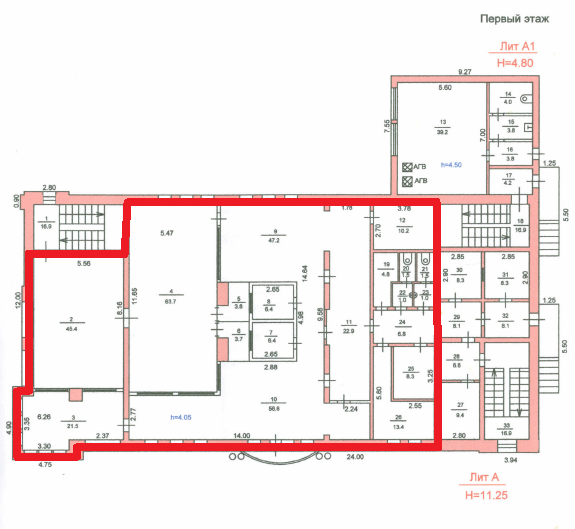 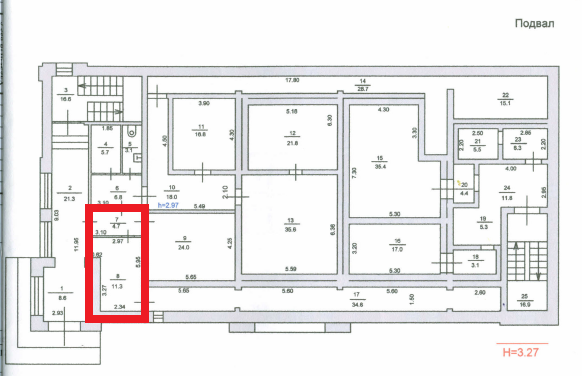 Приложение № 2к  Договору долгосрочной арендыЗдания/нежилого помещения № _________ от ___ _________ 20___ г.Форма Акта приема-передачи Объекта  в арендуАКТприема-передачи Объекта в аренду__________									___ _________ 20    г.Мы, нижеподписавшиеся, представитель Арендодателя _______________ (должность, ФИО), действующий на основании ___________, с одной стороны, и представитель Арендатора (должность, ФИО), действующий на основании __________, с другой стороны, составили настоящий Акт о нижеследующем:На основании Договора долгосрочной аренды здания/нежилого помещения № ____________ от ____ ___________ ______, Арендатор принял во временное владение и пользование (в аренду) следующий Объект: - № _____, общей площадью _____________, расположенное на ______ этаже (-ах);  - -здания (далее – Помещение) по адресу: ______________.2.  Объект и оборудование передаются  в следующем техническом состоянии:- стены: _________________________________________		     (указать вид отделки, например – окраска, обои, др. покрытие)	состояние: ______________________________________		             (отличное, хорошее, удовлетворительное – указать)	недостатки: _____________________________________________________________		(при наличии перечислить недостатки, например наличие трещин, выбоин, иные повреждения)		- потолки: _________________________________________		                (указать вид отделки, например :окраска, обои, др. покрытие)	состояние: ______________________________________		             (отличное, хорошее, удовлетворительное – указать)	недостатки: ____________________________________________________________		(при наличии перечислить недостатки, например: наличие трещин, выбоин, иные повреждения)	- полы: _________________________________________		     (указать вид отделки, например: окраска, обои, др. покрытие)	состояние: ______________________________________		             (отличное, хорошее, удовлетворительное – указать)	недостатки: _____________________________________________________________		(при наличии перечислить недостатки, например: наличие трещин, выбоин, иные повреждения)	- двери: _________________________________________		     (указать материал, вид отделки, например: окраска, др. покрытие)	состояние: ______________________________________		             (отличное, хорошее, удовлетворительное – указать)	недостатки: _____________________________________________________________		(при наличии перечислить недостатки, например: наличие трещин, выбоин, иные повреждения)- окна: _________________________________________		     (указать материал, вид отделки, например: окраска, др. покрытие)	состояние: ______________________________________		             (отличное, хорошее, удовлетворительное – указать)	недостатки: _________________________________________________________________		(при наличии перечислить недостатки, например: наличие трещин, выбоин, иные повреждения)	- Оборудование: _________________________________________(перечислить виды оборудования, например: радиаторы, светильники, кондиционеры, системы сигнализации и пожаротушения, другое) 	состояние: ______________________________________ (отличное, хорошее, удовлетворительное – указать для каждого вида оборудования)	недостатки: _____________________________________________________________		(при наличии перечислить недостатки,  повреждения для каждого вида оборудования)		- Иное ________________________________________________________________.______________________________________________________________________. 3. Арендодатель предоставляет Арендатору право доступа в помещения, Места общего пользования, оговоренные Договором, за исключением_________________.4. Вместе с Объектом Арендатору во временное владение и пользование передаются следующие объекты движимого имущества:От Арендодателя:							От  Арендатора:Должность								Должность_______________ Ф.И.О.						_____________ Ф.И.О.		М.п.                                                                                                                         М.п.Приложение № 3к  Договору долгосрочной арендыЗдания/нежилого помещения № _________ от ___ _________ 20___ г.Форма Акта приема-передачи  (возврата)  Объекта__________________________________________________________________АКТприема-передачи (возврата) Объекта __________									___ _________ 20    г.Мы, нижеподписавшиеся, представитель Арендодателя _______________ (должность, ФИО), действующий на основании _____________,с одной стороны, и представитель Арендатора _______________ (должность, ФИО), действующий на основании ___________, с другой стороны, составили настоящий Акт  о нижеследующем:1. Во исполнение условий Договора долгосрочной аренды здания/нежилого помещения № ________ от ________ Арендатор возвратил (передал) Арендодателю, а Арендодатель принял Объект- № _____, общей площадью _____________, расположенное на ______ этаже (ах);-- здания; (далее – Помещение), расположенное по адресу: ___________________, в следующем техническом состоянии:- стены: _________________________________________		     (указать вид отделки, например – окраска, обои, др. покрытие)	состояние: ______________________________________		             (отличное, хорошее, удовлетворительное – указать)	недостатки: _____________________________________________________________ (при наличии перечислить недостатки, например наличие трещин, выбоин, иные повреждения)		- потолки: _________________________________________		                (указать вид отделки, например :окраска, обои, др. покрытие)	состояние: ______________________________________		             (отличное, хорошее, удовлетворительное – указать)	недостатки: _____________________________________________________________	 (при наличии перечислить недостатки, например: наличие трещин, выбоин, иные повреждения)	- полы: _________________________________________		     (указать вид отделки, например: окраска, обои, др. покрытие)	состояние: ______________________________________		             (отличное, хорошее, удовлетворительное – указать)	недостатки: ____________________________________________________________	 (при наличии перечислить недостатки, например: наличие трещин, выбоин, иные повреждения)	- двери: _________________________________________		     (указать материал, вид отделки, например: окраска, др. покрытие)	состояние: ______________________________________		             (отличное, хорошее, удовлетворительное – указать)	недостатки: ____________________________________________________________ (при наличии перечислить недостатки, например: наличие трещин, выбоин, иные повреждения)- окна: _________________________________________		     (указать материал, вид отделки, например: окраска, др. покрытие)	состояние: ______________________________________		             (отличное, хорошее, удовлетворительное – указать)	недостатки: ___________________________________________________________ (при наличии перечислить недостатки, например: наличие трещин, выбоин, иные повреждения)	- Оборудование: _________________________________________(перечислить виды оборудования, например: радиаторы, светильники, кондиционеры, системы сигнализации и пожаротушения, другое) 	состояние: ______________________________________ (отличное, хорошее, удовлетворительное – указать для каждого вида оборудования)	недостатки: ____________________________________________________________ (при наличии перечислить недостатки,  повреждения для каждого вида оборудования)		- Иное ______________________________________________________________ ________________________________________________________________________._______________________________________________________________________.От Арендодателя:							От  Арендатора:Должность								Должность_______________ Ф.И.О.						_____________ Ф.И.О.		М.п.                                                                                                                   	М.п.Приложение № 4к  Договору долгосрочной арендыЗдания/нежилого помещения № _________ от ___ _________ 20___ г.Гарантии по недопущению действий коррупционного характера 1. Реализуя принятые ПАО Сбербанк (далее по тексту – Банк) политики по противодействию коррупции и управлению конфликтом интересов и сознавая свою ответственность в укреплении конкурентных отношений и неприятие всех форм коррупции, ______________________ гарантирует соблюдение в рамках исполнения заключенного договора с Банком, в том числе при установлении, изменении, расторжении договорных отношений, следующих принципов:неприемлемость любых коррупционных действий, совершенных прямо или косвенно, лично или через посредничество третьих лиц, в любой форме (передача денег, ценностей, иного имущества, оказание услуг имущественного характера, предоставление иных имущественных прав), независимо от цели, включая упрощение процедур, обеспечение преимуществ, получение выгод и др.; необходимость объединения усилий по недопущению и противодействию коррупции, что способствует повышению доверия и уважения между  контрагентами и Банком, укреплению деловых отношений;понимание, что коррупционные нарушения приносят значительный ущерб публичным интересам, а также сторонам деловых отношений, поскольку действия лиц коррупционного характера преследуют корыстный интерес и являются формой незаконного приобретения выгод и преимуществ, создают условия для распространения преступности, включая отмывание доходов, полученных преступным путем, а также препятствуют добросовестной конкуренции;неприемлемость игнорирования, в том числе непринятие активных мер по контролю, выявлению и искоренению фактов совершения действий контрагентами (в том числе их работниками) коррупционного характера (в том числе участие или разработка коррупционных схем, в результате которых один контрагент либо группа извлекает (либо намерена извлечь) выгоды и преимущества за счет других путем незаконных действий (бездействия)); внедрение лучших практик реализации антикоррупционных программ и деловое сотрудничество в этой области. 2. Выражая согласие с указанными принципами Банк, в процессе установления, реализации, изменения и расторжения договорных отношений действующий как Заказчик, и подписавшие указанный документ лица/лицо (далее – Участники или Участник, действующие как юридическое лицо вне зависимости от формы собственности, сферы и территории деятельности или индивидуальный предприниматель), вместе именуемые Стороны, принимают на себя следующие обязательства:2.1.  Стороны должны всемерно способствовать исключению из делового оборота, в том числе в отношениях с органами власти, фактов коррупционного поведения, внедрению принципов открытости и добросовестности при ведении предпринимательской деятельности, уважения правил конкурентной среды. 2.2. 	Стороны не должны осуществлять деятельность, направленную на легализацию денежных средств, полученных преступным путем, или содействовать в ее осуществлении.2.3. 	Стороны не должны совершать действия (бездействие), создающие угрозу возникновения конфликта интересов. Участник обязан сообщать Банку о ставших известных ему обстоятельствах, способных вызвать конфликт интересов на этапе инициации процесса установления договорных отношений. 2.4.  Участник отказывается от незаконного получения преимуществ, реализуя свои интересы с учетом принятой им политики по противодействию коррупции, в которой предусмотрен отказ от предложений или получения подарков и оплаты расходов, когда подобные действия могут повлиять на исход коммерческой сделки и/или на принятие решения должностным лицом (работником), исходя из корыстной заинтересованности. Участник придерживается установленного им порядка при передаче или получении подарков, оплаты услуг, основанных на принципах прозрачности, добросовестности, разумности и приемлемости таких действий и правил гостеприимства. В случае незаконного предложения или передачи подарка или оплаты расходов, или предоставления или получения иной выгоды или преимущества в любой форме, а равно любые коррупционные действия, совершенные Участником прямо или косвенно, лично или через посредничество третьих лиц, в любой форме, в том числе в нарушение обязательств, предусмотренных п. 2.3 настоящих Гарантий, Участник обязан уплатить штраф Банку в размере 10 (десять) % от общей стоимости договора, но не менее 5000000,00 (пять миллионов) рублей в срок не позднее 10 (десять) календарных дней, с даты получения требования Банка.  2.5. Участник обязан незамедлительно сообщать Банку, с подтверждением достоверности сведений, о фактах неблагонадежного поведения работников (своих или Банка) либо их необоснованного бездействия в ходе установления, реализации, изменения и расторжения договорных отношений, а равно о случаях незаконного (т.е. без письменного согласия Банка) получения конфиденциальной и/или иной охраняемой законом информации от руководителей и/или работников и/или представителей Банка, или аффилированных (зависимых) лиц Банка, или от третьих лиц, в том числе членов семей работников Банка. 	Банк проводит мероприятия по проверке полученных от Участника фактов неблагонадежного поведения работника Банка (в результате внутреннего служебного расследования или в связи с привлечением виновного лица к административной/уголовной ответственности), и в случае выявления объективных данных, свидетельствующих о коррупционном поведении работника, Банк выплачивает вознаграждение Участнику в размере 5000000,00 (пять миллионов) рублей, которое включает все применимые налоги в соответствии с законодательством Российской Федерации, но не более 10 (десять) % от общей стоимости договора, не позднее 10 (десять) рабочих дней. 	В случае выявления Банком фактов незаконного получения Участником конфиденциальной или иной охраняемой законом информации Участник обязан возместить убытки Заказчика, а также уплатить штраф в размере 10 (десять) % от общей стоимости договора, но не менее 5000000,00 (пять миллионов) рублей, не позднее 10 (десять) календарных дней с даты получения требования Банка. Штраф Участником не уплачивается в случае, если выявлению факта незаконного получения конфиденциальной информации способствовало сообщение об этом факте, полученное от Участника до начала проверки Банком.2.6. 	Участник не должен давать обещания и предложения, передавать или получать лично или через представителей или третьих лиц неправомерной выгоды или преимущества в любой форме любому руководителю или работнику Банка/представителю Банка/аффилированному (зависимому) лицу Банка, либо членам семьи работников/представителей Банка либо совершать недобросовестные действия против Банка. 2.7.  Заказчик вправе при установлении, изменении, расторжении договорных отношений учитывать фактор несоблюдения Участником антикоррупционных обязательств, а также степень неприятия Участником коррупции при ведении предпринимательской деятельности.От Арендодателя:							От  Арендатора:Должность								Должность_______________ Ф.И.О.						_____________ Ф.И.О.		М.п.                                                                                                                   	М.п.Приложение № 5к  Договору долгосрочной арендыЗдания/нежилого помещения № _________ от ___ _________ 20___ г.Положение о соблюдении требований кибербезопасности ПАО СбербанкРеализуя принятые ПАО Сбербанк (далее по тексту – Банк, Арендатор) политики о соблюдении требований кибербезопасности, ______________________  (далее – Контрагент, Арендодатель) гарантирует соблюдение в рамках исполнения заключенного договора с Банком (далее – Договор), в том числе при установлении, изменении, расторжении договорных отношений, следующих положений:Контрагент обязан соблюдать требования законодательства РФ, требования регулирующих органов (ФСБ, ФСТЭК, ЦБ, Минкомсвязь) в области защиты информации и обладать необходимыми лицензиями и сертификатами для исполнения принятых на себя обязательств по Договору.Стороны согласовали следующие условия:до начала исполнения условий Договора Контрагент обязан заключить Соглашение о неразглашении конфиденциальной информации; подключение любого оборудования к ИТ-инфраструктуре Банка допускается только в целях исполнения обязательств по Договору в соответствии с установленными нормативными документами Банка. Контрагент обязан согласовать данное подключение с ответственными лицами со стороны Банка (пункт 1.10 настоящего Положения). Требования к подключаемому оборудованию должны соответствовать нормативным документам Банка;при подключении ИТ-инфраструктуры Контрагента к ИТ-инфраструктуре Банка Стороны заключают Соглашение о кибербезопасности. При этом Контрагент обязан заблаговременно осуществить все необходимые мероприятия, обеспечивающие возможность надлежащего применения Соглашения о кибербезопасности. допуск работников Контрагента к автоматизированным системам, оборудованию, средствам вычислительной техники (далее – СВТ) и в помещения Банка производится после подписания работниками Контрагента «Обязательства о соблюдении требований кибербезопасности в ПАО Сбербанк» (Приложение №1 к настоящему Положению). При этом, доступ к СВТ Банка, содержащим сведения, имеющие отношение к банковской тайне, в рамках Договора не предоставляется. Контрагент обязуется по требованию Банка предоставить подписанное работником Контрагента Обязательство о соблюдении требований кибербезопасности ПАО Сбербанк в течение 3 (трех) рабочих дней с даты получения соответствующего требования.В случае нарушения Контрагентом настоящих условий, требований Соглашения о кибербезопасности, Обязательства о соблюдении требований кибербезопасности в ПАО Сбербанк, Банк вправе отказаться от Договора в любое время без возмещения убытков Контрагенту, путём направления Контрагенту соответствующего уведомления не менее чем за 5 (пять) рабочих дней до момента прекращения Договора. Банк вправе отказать Контрагенту в предоставлении доступа к своей ИТ-инфраструктуре.Контрагент гарантирует, что исполнение условий Договора не приведет к появлению скрытых функциональных возможностей (недокументированных изменений, операций либо внедренных «программных закладок»), а также компьютерных вирусов, троянов, самоликвидирующихся механизмов, механизмов защиты от копирования и других подобных машинных команд, которые могут деактивировать, уничтожить или изменить иным образом данные Банка, программное или аппаратное обеспечение и оборудование Банка.Контрагент гарантирует, что исполнение условий Договора не приведет к появлению в программном обеспечении Банка без предварительного письменного согласования со стороны Банка, программного обеспечения, используемого на условиях открытых лицензий (free and open-source software). И, безусловно, не приведет к появлению в программном обеспечении Банка, программного обеспечения, используемого на основании открытых лицензий, условия которых требуют от пользователя раскрытия исходного кода модифицированного ПО, либо ограничивают право пользователя запрещать третьим лицам использование модифицированного ПО. Под программным обеспечением Банка в рамках настоящего Положения понимается программное обеспечение, исключительное право на которое принадлежит Банку на момент заключения Договора и/или возникает (переходит) у Банка в результате надлежащего исполнения Договора.При выполнении работ/ оказании услуг по техническому обслуживанию и поддержке, Контрагент несет ответственность за своевременное обновление системного и прикладного ПО оборудования и СВТ Банка, не подключенных к ИТ-инфраструктуре Банка.В каждом случае нарушений гарантий, указанных в п.п. 1.3.-1.4., Контрагент выплачивает Банку штрафную неустойку в размере _____ (_____) % от общего размера вознаграждения, указанного в Договоре, но не более (_____(_____) %. Также Контрагент обязуется в полном объёме возместить убытки, причинённые Банку вследствие нарушения Контрагентом гарантий, указанных в п.п. 1.3.-1.4. Взыскание убытков не лишает Банк возможности прибегать к любым иным мерам защиты своих прав и интересов, предусмотренных действующим законодательством и соглашением Сторон, в том числе взысканию неустойки в полном размере сверх убытков.Контрагент обязуется передавать поставляемое, разрабатываемое, дорабатываемое (модифицируемое, адаптируемое) в интересах Банка ПО перед сдачей-приемкой работ по договору Банку для тестирования и приемки с участием специалистов Банка, в соответствии с установленными у Банка внутренними процедурами. При отрицательном результате прохождения тестирования или приемки ввод ПО в эксплуатацию запрещен, работа считается невыполненной и акт приема-сдачи работ не подписывается. В целях проведения тестирования и приемки эталонный дистрибутив и исходные коды ПО (в случае передачи исходных кодов ПО в соответствии с условиями соглашения между Сторонами) передается на хранение в фонд программ и документации (ФПД) Банка до проведения приемки. Для целей проведения тестирования и приемки между Сторонами заключается лицензионное соглашение, по которому Контрагент предоставляет Банку на безвозмездной основе (без выплаты лицензионного вознаграждения) право использования такого ПО всеми способами и на условиях, необходимых для проведения тестирования и приемки.  В случае если Банк сочтет необходимым, с исходных кодов на оборудовании Банка в присутствии Контрагента проводится контрольная компиляция ПО, в соответствии с установленными у Банка внутренними процедурами. В случае если исходные коды ПО не передаются, после проведения контрольной компиляции осуществляется удаление исходных кодов ПО с оборудования Банка.Для высококритичных систем может применяться процедура депонирования исходных кодов, регулируемая отдельным соглашением Банка и Контрагента.Контрагент в рамках исполнения обязательств по Договору вправе привлекать субподрядчиков с соблюдением следующих условий:привлечение субподрядчика Контрагент обязан предварительно письменно согласовать с Банком;субподрядчик соблюдает все требования настоящего Положения;запрещено самостоятельное подключение Контрагентом субподрядчика к ИТ-инфраструктуре Банка и/или предоставление доступа к СВТ и АС Банка без письменного согласования ответственного за взаимодействие по вопросам КБ и ИТ со стороны Банка и выполнения субподрядчиком условий, определенных Банком;в случае необходимости передачи субподрядчику защищаемой информации порядок такой передачи, условия передачи и обработки, требования к защите информации определяются отдельным договором между Банком и субподрядчиком.Стороны назначают ответственных лиц за взаимодействие и организацию контроля по Договору в части:Организации и взаимодействие по вопросам ИТ, связанных с исполнением предмета Договора:Организации взаимодействия по КБ:Контрагент обязан информировать Банк обо всех фактах нарушения требований настоящего Положения или событиях, способных привести к таким нарушениям. Информирование осуществляется в максимально короткий срок, но не позднее 24 часов с момента обнаружения факта через Ответственного за организацию контроля и взаимодействие соблюдения требовании КБ со стороны Банка, а в случае экстренной ситуации – по телефону +7 (495) 967-3980, доб.33379, и/или e-mail: ZIT@sberbank.ru.Контрагент несет ответственность:за соблюдение требований настоящего Положения;за действия своих работников, выполняющих работы в помещениях и на СВТ Банка;за все действия привлекаемых ими субподрядчиков.В случае нарушения требований настоящего Положения, повлекшего возникновение значимого инцидента КБ в ИТ инфраструктуре Банка, а также являющегося следствием инцидента, возникшего на стороне Контрагента, Контрагент обязан выплатить Банку штраф в размере _____(_____) %от стоимости Договора за каждый инцидент, а также полностью возместить Банку причиненные ему убытки. Подписи сторон:От Арендодателя:							От  Арендатора:Должность								Должность_______________ Ф.И.О.						_____________ Ф.И.О.		М.п.                                                                                                                   	М.п.Приложение №1к Положению о соблюдении требований кибербезопасности ПАО СбербанкОБЯЗАТЕЛЬСТВОо соблюдении требований кибербезопасности в ПАО СбербанкЯ, ______________________________________________________________, являясь работником __________________________________________________________________ (далее - Контрагент), обязуюсь выполнять перечисленные ниже требования:Использовать предоставленный мне доступ к автоматизированным системам (АС) Банка, оборудованию, средствам вычислительной техники (СВТ) и помещениям исключительно в целях исполнения обязательств по заключенным с Банком договорам (далее – Работы/Услуги).Не разглашать и не использовать в личных целях и целях третьих лиц конфиденциальную информацию, доступ к которой предоставлен мне для проведения Работ, соблюдать требования режима коммерческой тайны Банка. Не обсуждать на форумах и в конференциях сети Интернет вопросы, касающиеся моей профессиональной деятельности в части отношений с Банком и его работниками.Препятствовать ознакомлению посторонних лиц с конфиденциальными документами, не допускать утрату (кражу, порчу, утерю) материальных носителей (USB-носителей, оптических дисков, внешних жестких дисков и др.), содержащих конфиденциальную информацию Банка.Не хранить конфиденциальную информацию Банка в общедоступных ресурсах, не передавать ее за пределы сетей Банка в открытом (незащищенном от доступа посторонних лиц) виде, не использовать для передачи конфиденциальной информации общедоступные интернет-мессенджеры (Viber, WhatsApp, Telegram, Skype и т.д.). Без лишней необходимости не распечатывать электронные конфиденциальные документы, забирать свои распечатанные документы из принтеров сразу после окончания печати и удалять файлы из папок сканирования.По завершению использования, уничтожать документы и медиа-носители, содержащие конфиденциальную информацию, методом механической переработки с помощью уничтожителей бумаг (шредеров). При работе с СВТ Банка:Оставляя рабочее место, блокировать его (комбинацией Win+L для систем под управлением Windows или Command+Control+Q для систем с Mac OS).Не прерывать сканирование антивирусным ПО съемных машинных и медиа носителей информации (USB-носителей, оптических дисков, внешних жестких дисков и др.) при их подключении к автоматизированному рабочему месту (АРМ), включенному в сеть Банка.Соблюдать парольную политику в части удовлетворения следующим требованиямдлина пароля должна быть не менее 8 символов;пароль должен содержать в себе символы как минимум трех категорий из четырех: буквы нижнего регистра (от a до z), буквы верхнего регистра (от A до Z), цифры (от 0 до 9) и спецсимволы (например: $, #, %);пароль не должен совпадать с логином и повторять предыдущие 4 пароля для данной учетной записи пользователя;пароль не должен включать осмысленные слова, словосочетания, общепринятые аббревиатуры, а также основываться на доступных данных о пользователе (фамилии, дате рождения, именах родственников, номеров телефонов и др.) или легко угадываемом алгоритме смены (Smi1le!, Smi2le!, Smi3le! и т.д.);пароль не должен содержать широко известные или легко угадываемые слова и последовательности символов (12345678, password, qwerty, aaabbb и т.д.) пароль по умолчанию (созданный при создании учетной записи пользователя) должен быть изменен пользователем при первом входе;пароль должен изменяться не реже чем 1 раз в 40 дней с момента последнего изменения;в случае разглашения или компрометации пароль должен быть незамедлительно изменен.Соблюдать правила обращения с паролями:не записывать пароль на предметах и материальных носителях, а также не хранить его в файле в открытом виде;не использовать один и тот же пароль для различных учетных записей;не передавать кому-либо (в т.ч.  своим коллегам и руководителям, а также работникам Банка) свой пароль, равно как и использовать чужие пароли для работы с СВТ и АС Банка;не осуществлять попытки подбора паролей (в том числе автоматизированными способами), не пытаться завладеть паролями других лиц.Не организовывать на предоставленном компьютере ресурсы общего доступа и сетевые сервисы (открывать доступ к общим папкам, дискам, CD-приводам и дисководам, настраивать службы удаленного доступа, прокси- или веб-серверы, беспроводные точки доступа, Bluetooth интерфейсы и т.д.).Не предпринимать попытки преодоления установленных Банком ограничений, отключать и/или удалять установленные на предоставленных СВТ Банка средства защиты информации (в том числе антивирусное программное обеспечение), использовать недокументированные свойства, ошибки в программном обеспечении (ПО) и настройках защиты доступа к информационным ресурсам и АС Банка, доступ к которым не был предоставлен явным образом.Не устанавливать на предоставленные СВТ какое-либо программное обеспечение кроме ПО принятого в ФПД Банка, изменять настройки уже имеющегося. По вопросам установки необходимого ПО, а также получения административных прав в операционных системах персональных компьютеров обращаться к ответственному лицу Контрагента (для дочерних и зависимых обществ Банка) или Банка, назначенному в соответствии с пунктом 1.10 Положения о соблюдении требований кибербезопасности ПАО Сбербанк.Не хранить и не использовать на предоставленном компьютере программное обеспечение, фонограммы и другие результаты интеллектуальной  деятельности в нарушение прав их законных правообладателей.Не открывать вложения и не переходить по ссылкам, указанным в почтовых сообщениях, имеющих признаки фишинга, включая:сообщение замаскировано под официальное письмо организации и требует каких-либо быстрых действий или ответа;сообщение содержит ссылки на интернет-ресурсы, визуально похожие на оригинальные ресурсы организации, однако в отношении которых возникают сомнения;к сообщению прикреплен файл-вложение, который настойчиво предлагается открыть;в тексте сообщения содержатся опечатки, ошибки, избыточные знаки препинания;не переходить по коротким ссылкам вида bit.ly или goo.gl.не вскрывать корпус предоставленного компьютера (в том числе для самостоятельного устранения неисправностей), самовольно подключать к нему какое-либо оборудование (GPRS модемы, Wi-Fi точки доступа и пр.).не подключать к предоставленным СВТ Банка личные мобильные устройства (телефоны, смартфоны, планшетные компьютеры, ноутбуки), беспроводные (радио) интерфейсы, модемы и прочее оборудование, позволяющее выходить в сеть Интернет и другие публичные сети.Не использовать ПО следующих категорий при подключении к корпоративной сети Банка:сканеры портов и анализаторы трафика;средства для организации удаленного доступа, не утвержденные требованиями Банка;ПО, используемое для анонимного доступа в сеть Интернет (включая веб-сервисы, прокси-серверы) и/или создания зашифрованных каналов связи (VPN-, DNS-, SSH-, HTTPS-туннели и пр.);ПО для обхода средств защиты, включая средства подбора и восстановления паролей, поиска уязвимостей;ПО, предназначенное для сокрытия или внедрения дополнительной информации в цифровые объекты (в том числе реализующее методы стеганографии);ПО, осуществляющее сбор информации с клавиатуры, экрана, микрофона (снифферы);специализированные программные средства, оказывающее влияние на сетевые настройки СВТ, серверов и сетевого оборудования;средства виртуализации.Не рассылать из корпоративной сети и корпоративных почтовых адресов Банка сообщений развлекательного, рекламного и иного характера, не относящегося к проведению Работ.Не использовать АРМ Банка (в том числе с использованием расширений к web-браузеру) и личные СВТ, подключенные к сетям Банка, для посещения интернет-ресурсов:содержание и направленность которых запрещены международным и российским законодательством;содержащих материалы, носящие вредоносную, угрожающую, клеветническую, непристойную информацию, а также информацию, оскорбляющую честь и достоинство других лиц;содержащих материалы, способствующие разжиганию межнациональной розни, подстрекающие к насилию, призывающие к совершению противоправной деятельности, в том числе разъясняющие порядок применения взрывчатых веществ и иного оружия и т.д.Не оставлять без присмотра или передавать кому-либо предоставленные ТМ-идентификаторы, пропуска и прочие средства идентификации, а также ключи от помещений Банка.По требованию уполномоченных представителей Банка предоставлять выданные СВТ и носители информации (USB-Flash, CD/DVD и др.) для проверки выполнения требований информационной безопасности.Информировать ответственное лицо Банка по вопросам кибербезопасности обо всех инцидентах КБ и событий, создающих угрозу причинения ущерба Банку, а также об обращениях третьих лиц с целью незаконного получения конфиденциальной информации Банка.Я предупрежден(а) о том, что, Банк вправе контролировать мои действия при работе с АС Банка, оборудованием и средствами вычислительной техники, включая анализ отправленных мной информационных сообщений, в т.ч. с использованием корпоративных почтовых систем Банка и с использованием сети Интернет. Я предупрежден(а) о том, что Банк вправе использовать полученную в результате такого анализа информацию для проведения расследований, в том числе, с привлечением правоохранительных органов, а также использовать в качестве доказательств в суде, и подтверждаю, что  в этих случаях я не вправе рассчитывать на соблюдение в отношении этих сообщений конфиденциальности со стороны Банка.Я понимаю, что в случае выявления нарушений перечисленных требований, повлекших причинение ущерба Банку, Банк вправе отстранить меня от Работ, приостановить мой доступ к своим АС, оборудованию СВТ и в помещения, а в случае подтверждения факта ущерба, требовать его возмещения от Контрагента, в т.ч. в судебном порядке.С выпиской из УК РФ (ст.146, 183, 272, 273 и 274) ознакомлен (а). С перечнем информации, составляющей коммерческую тайну, и режимом коммерческой тайны ПАО Сбербанк ознакомлен(а) и обязуюсь исполнять.Настоящее Обязательство составлено в 2-х экземплярах, по одному для Банка и _________________________________(ФИО работника Контрагента).«____» _______________20___г.              ____________________/____________________Подпись                                                 ФИО_____________________________________________________________________________Подписи сторон:От Арендодателя:							От  Арендатора:Должность								Должность_______________ Ф.И.О.						_____________ Ф.И.О.		М.п.                                                                                                                   	М.п.От Арендодателя:От Арендатора:Должность________________ Ф.И.О.М.п.Должность ______________Ф.И.О. М.п.От Арендодателя:                     От Арендатора:Должность_______________ Ф.И.О.М.п.                     Должность___________ Ф.И.О.                       М.п._______________________________________________________________№ п/пНаименованиеСерийный/ной идентифицирующий номерСостояниеОриентировочная стоимостьОговоренные недостаткиКоличество, шт.От Банка:ФИО: ________________________Должность: _________________Подразделение: ____________________Контакты (тел/почта): _______________От Контрагента:ФИО: ________________________Должность: _________________Подразделение: ____________________Контакты (тел/почта): _______________От Банка:Подразделение: Центр внутрикорпоративного взаимодействияКонтакты: +7 495 66 55 600 или +7 495 669 0 999 доб. 69 500cyber_acord@sberbank.ruОт Контрагента:ФИО: ________________________Должность: _________________Подразделение: ____________________Контакты (тел/почта): _______________От Доверителя:Заместитель управляющего – руководитель РСЦ Ярославским отделением № 0017 ПАО Сбербанк____________И.Г. Трошин (подпись, ФИО) м.п. От Поверенного:Первый заместитель генерального директора АО «РАД»___________            К.В. Раев (подпись, ФИО) м.п. 